ОБЩИНСКИ СЪВЕТ КАЙНАРДЖА, ОБЛАСТ СИЛИСТРА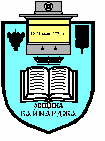 7550 с. Кайнарджа, ул. „Димитър Дончев” № 2e-mail:obs_kaynardja@abv.bg					До ……………………………….					Гр. /с……………………………					обл.Силистра                           ПОКАНАНа основание чл.23, ал. 4, т.1 от ЗМСМА във връзка с чл. 14, ал.1, т.1  от Правилника за организацията и дейността на Общински съвет Кайнарджа С В И К В А МОбщинските съветници на редовно заседание, което ще се проведена 27.09.2019 г./петък /  от 09.00 часав заседателната зала на община Кайнарджанаходяща се на ул.”Димитър Дончев „ № 2при следнияДНЕВЕН  РЕД:Продажба на имот-частна общинска собственост на търг.Внася: Кмета на общинатаОтдаване под наем на част от имот-публична общинска собственост.Внася: Кмета на общинатаСключване на предварителен договор за продажба на земя-общинска собственост в с.Каменци, във връзка с чл.15, ал.3 от Закона за устройство на територията.Внася: Кмета на общинатаПромяна в размера на субсидията на ФК”Спортист” с. Кайнарджа.Внася: Кмета на общинатаРазрешение за съществуването на маломерни паралелки в ОУ”Васил Априлов”- с. Голеш.Внася: Кмета на общинатаРазрешение за съществуването на маломерни паралелки в ОУ”Черноризец Храбър” с.Кайнарджа.Внася: Кмета на общинатаИзказвания и питания.Председател на ОбС: Ивайло ПетковВ съответствие с чл.36, т.1 от ЗМСМА Ви каня да присъствате на заседанието на Общинския съвет.